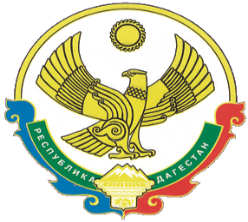  А Д М И Н И С Т Р А Ц И ЯМУНИЦИПАЛЬНОГО РАЙОНА «ЦУНТИНСКИЙ РАЙОН»РЕСПУБЛИКИ ДАГЕСТАНПОСТАНОВЛЕНИЕ12 ноября 2021г.                                                                      № 223с. Кидеро"Об объявлении конкурса на замещение вакантной должности руководителя образовательного учреждения МКОУ  "Шауринская СОШ"  В соответствии со статьей 275 ТК РФ законом РФ от 29.12.2021г. №273 « Об образовании в Российской Федерации» во исполнение поручения  Президента  Российской Федерации  от 19.04.12г, утвержденного 02.05.2012г. № Пр-1140 "ОБ обеспечении  перехода на конкурсную  систему отбора руководителей общеобразовательных учреждений с публичным представлением кандидатами программ развития учреждения, на основании положения о проведении конкурса на замещение вакантной должности руководителя образовательного учреждения МР «Цунтинский район и в соответствии уставом МР «Цунтинский район»  ПОСТАНОВЛЯЮ:
1.    Объявить  конкурс на замещение  вакантной должности директора МКОУ «Шауринская СОШ» МР «Цунтинский район» 
2.  МКУ «УОМП и Т»  образовать конкурсную комиссию для проведения конкурса на замещение вакантной должности директора МКОУ «Шауринская СОШ»
   3.    Довести настоящее постановление до коллектива  образовательного учреждения.
4.    Разместить настоящее постановление на официальном сайте МР "Цунтинский район" и опубликовать  в районной газете "Дидойские Вести".
5.    Контроль  за исполнением  оставляю   за собой. И.о. главы                                                                 А.Х. Гамзатов